Listen and fill in the card.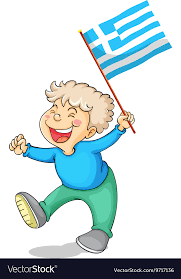 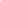 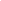 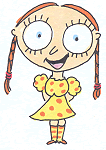 Script:1. Hello! My name’s Marlon. It’s M-A-R-L-O-N. My surname is Shavky. It’s S-H-A-V-K-Y. I’m 6 years old. I’m from Greece. I’m Greek.2. Good morning! My name’s Amanda.It’s A-M-A-N-D-A. My surname is Covarsky. It’s C-O-V-A-R-S-K-Y. I’m 7 years old. I’m from Russia. I’m Russian.Name: ____________________________    Surname: ____________________________    Nber: ____   Grade/Class: _____Name: ____________________________    Surname: ____________________________    Nber: ____   Grade/Class: _____Name: ____________________________    Surname: ____________________________    Nber: ____   Grade/Class: _____Assessment: _____________________________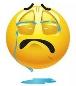 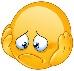 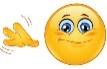 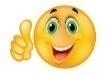 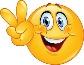 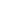 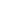 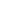 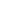 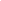 Date: ___________________________________________________    Date: ___________________________________________________    Assessment: _____________________________Teacher’s signature:___________________________Parent’s signature:___________________________